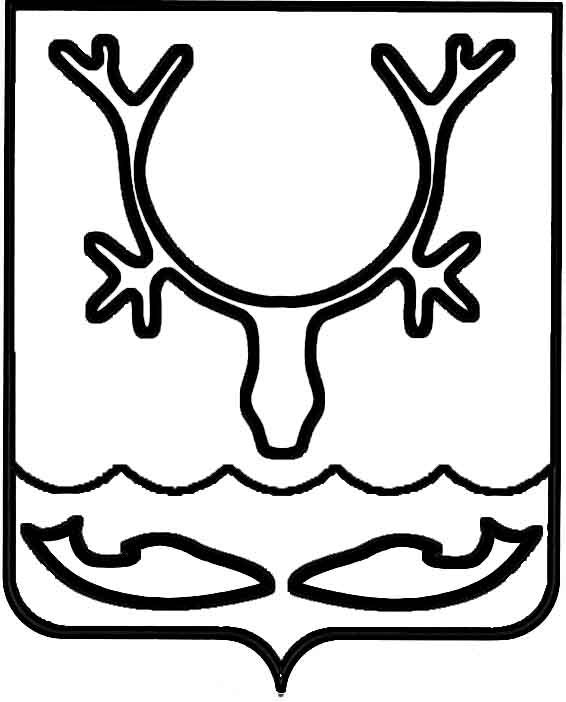 Администрация МО "Городской округ "Город Нарьян-Мар"ПОСТАНОВЛЕНИЕот “____” __________________ № ____________		г. Нарьян-МарОб актуализации Схемы теплоснабжения МО "Городской округ "Город Нарьян-Мар" НАО до 2028 годаВ соответствии с требованиями пункта 6 статьи 6 главы 2 Федерального закона от 27.07.2010 № 190-ФЗ "О теплоснабжении" Администрация МО "Городской округ "Город Нарьян-Мар" П О С Т А Н О В Л Я Е Т:1.	Утвердить актуализированную Схему теплоснабжения МО "Городской округ "Город Нарьян-Мар" НАО до 2028 года.2.	Настоящее постановление вступает в силу с момента подписания и подлежит официальному опубликованию.2806.2016746Глава МО "Городской округ "Город Нарьян-Мар" Т.В.Федорова